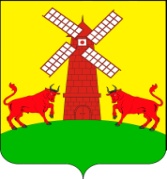 АДМИНИСТРАЦИЯ   УПОРНЕНСКОГО  СЕЛЬСКОГО  ПОСЕЛЕНИЯПАВЛОВСКОГО  РАЙОНАПОСТАНОВЛЕНИЕ    от 18.08.2020                                                                                    № 59хутор УпорныйО внесении изменений в постановление администрации Упорненского сельского поселения Павловского района от 01 июня 2020 года № 35 «О подготовке жилищно-коммунального комплекса и социальной сферы Упорненского сельского поселения Павловского района к осеннее – зимнему периоду 2020 – 2021 годов»	В целях обеспечения своевременной и качественной подготовки жилищно – коммунального комплекса и социальной сферы  к устойчивой работе в осеннее – зимний период 2020 – 2021 годов и на основании постановления администрации муниципального образования Павловский район от 20 апреля 2020 года № 568 «О подготовке жилищно-коммунального комплекса и объектов социальной сферы муниципального образования Павловский район к осенне-зимнему периоду 2020-2021 годов»,п о с т а н о в л я ю:	1. Внести изменения в постановление администрации Упорненского сельского поселения Павловского района от 01 июня 2020 года № 35 «О подготовке жилищно-коммунального комплекса и социальной сферы Упорненского сельского поселения Павловского района к осенне-зимнему периоду 2020-2021 годов», изложив приложение № 1 в новой редакции (прилагается).	2. Контроль за выполнением настоящего постановления оставляю за собой.	3. Постановление вступает в силу со дня его подписания.Глава Упорненского сельскогопоселения Павловского района                                                      А.В.БраславецПРИЛОЖЕНИЕ к постановлению администрацииУпорненского сельского поселенияПавловского районаот 18.08.2020 № 59«ПРИЛОЖЕНИЕ № 1к постановлению администрацииУпорненского сельского поселенияПавловского районаот 01.06.2020 № 35»СОСТАВмежведомственной комиссии по координации хода подготовкижилищно – коммунального комплекса и социальной сферы Упорненского сельского поселения Павловского района для работы в осеннее – зимний период 2020 – 2021 годовГлава Упорненского сельскогопоселения Павловского района                                                        А.В.БраславецПРИЛОЖЕНИЕ № 2к постановлению администрацииУпорненского сельского поселения Павловского районаот 01.06.2020 № 35ПРОГРАММАпроведения проверки готовности  к отопительному периоду жилищно-коммунального комплекса и социальной сферы Упорненского сельского поселения  Павловского района для работы в осенне-зимний период 2020-2021 годов	1.  Проверке готовности к осенне-зимнему периоду 2020-2021 годов подлежат следующее объекты: 1) муниципальное бюджетное учреждение «Дом культуры муниципального образования Упорненское сельское поселение» Павловского района;	2) муниципальное казенное общеобразовательное учреждение  средняя общеобразовательная школа  № 18;	3) муниципальное казенное дошкольное  общеобразовательное  учреждение детский сад № 21; 	4) муниципальное бюджетное учреждение здравоохранения  центральная районная больница администрации муниципального образования Павловский район Веселовская участковая больница ФАП хутора Упорного;	5) муниципальное унитарное предприятие «Упорненское».	2. Сроки проведения проверки подготовки жилищно-коммунального комплекса и социальной сферы Упорненского сельского поселения  Павловского района для работы в осенне-зимний период 2020-2021 годов до 1 сентября 2020 года.	3. Перечень документов проверяемых в ходе проведения проверки готовности  к  осенне-зимнему   периоду 2020-2021 годов:          1) акт на промывку трубопровода и отопления;	2) акт на гидравлические испытания;	3) акт обследования состояния дымоходов;	4) отчет по лабораторным испытаниям электроустановок;	5) протокол об обслуживании технического состояния газового оборудования;	6) акт обследования котельной, системы водоснабжения;	7) тепловая и аксометрическая схема котельной;	8) копии удостоверений, ответственного за газовое оборудование и операторов котельной;	9) выписки из приказов об ответственных за розжиг и начало отопительного сезона;	10) инструкции по технике безопасности, пожарной безопасности, должностные инструкции;	11) справка об отсутствии задолженности  по оплате за газ.          12) выполнение плана ремонтных работ и качество их выполнения;          13) состояние утепления зданий (чердаки, лестничные клетки, подвалы, двери) и центральных тепловых пунктов, а также индивидуальных тепловых пунктов;          14) наличие и работоспособность приборов учета, работоспособность автоматических регуляторов при их наличии;        15) отсутствие прямых соединений оборудования тепловых пунктов с водопроводом и канализацией.При необходимости – комиссия рассматривает не только документы, подтверждающие выполнение требований по готовности, но и проводит осмотр объектов проверки.4. Результаты проверки оформляются актом проверки готовности к отопительному периоду (далее – акт), которые составляется не позднее одного дня с даты завершения проверки (приложение  к Программе № 1). В акте содержатся  следующие выводы комиссии по итогам проверки:- объект готов к отопительному периоду;- объект проверки будет готов к отопительному периоду при условии устранения в установленный срок замечаний к требованиям по готовности, выданных комиссией;- объект проверки не готов к отопительному периоду.5. При наличии у комиссии замечаний к выполнению требований по готовности или при невыполнении требований по готовности к акту прилагается перечень замечаний (далее – Перечень) с указанием сроков их устранения.6. Паспорт готовности к отопительному периоду (далее – паспорт) составляется по образцу (приложение к Программе № 2) и выдается  Упорненским сельским поселением по каждому объекту проверки в течение 15 дней с даты подписания акта  в случае, если объект готов к отопительному периоду, а также в случае, если замечания к требованиям по готовности, выданные комиссией, устранены в срок, установленный настоящим постановлением.7. Срок выдачи паспортов 1 сентября.8. В случае устранения указанных в перечне замечаний к выполнению (невыполнению) требований по готовности в сроки, указанные в пункте 7. Приложения № 2 к постановлению, комиссией проводится повторная  проверка, по результатам которой составляется новый акт.9. Организация, не получившая по объектам проверки паспорт готовности до даты, установленной пунктом 7., обязана продолжить подготовку к отопительному периоду и устранение указанных в Перечне к акту замечаний к выполнению (невыполнению) требований по готовности. После уведомления комиссии об устранении замечаний к выполнению (невыполнению) требований по готовности осуществляется повторная проверка. При положительном заключении комиссии оформляется повторный акт с выводом о готовности к отопительному периоду, но без выдачи паспорта в текущий отопительный период.Глава Упорненского сельскогопоселения Павловского района                                                    А.В.БраславецПРИЛОЖЕНИЕ № 1к Программе  проведения проверкик отопительному периоду жилищно-коммунального комплекса и социальнойсферы Упорненского сельского поселенияПавловского района для работы в осенне-зимний период 2020-2021 годовАКТ проверки готовности к отопительному периоду 2020/2021 гг.   ___________________________________________________________________                                                               (место составления акта)                                                                  (дата составления акта)____________________________________________________________________(форма документа и его реквизиты, которым образована комиссия)в соответствии с программой проведения проверки готовности к отопительному периоду от____________ утвержденной:____________________________________________________________________(ФИО руководителя (его заместителя) органа, проводящего проверку готовности к отопительному периоду)с ______________ г. по _____________ г. в соответствии с Федеральным законом от 27 июля 2010 г. N 190-ФЗ "О  теплоснабжении" провела проверку готовности к отопительному периоду:  ____________________________________________________________________ (полное наименование муниципального образования, теплоснабжающей организации, теплосетевой организации, потребителя тепловой энергии, вотношении которого проводилась проверка готовности к отопительному периоду)Проверка готовности   к отопительному периоду проводилась в отношенииследующих объектов:____________________________________________________________________В ходе проведения проверки  готовности  к  отопительному  периоду  комиссия установила: готовность к работе в отопительном периоде.(готовность/неготовность к работе в отопительном периоде)Вывод комиссии по итогам проведения проверки готовности к отопительному периоду: ____________________________________________________________________Председатель комиссии:  ______________________                                         Подпись                                                                                   расшифровка подписиСекретарь комиссии:_____________________                                             Подпись                                                                                    расшифровка подписиЧлены комиссии:_____________________                                              _____________________                                             _____________________                                              _____________________                                                                                   Подпись                                                                                     расшифровка подписиС актом проверки готовности ознакомлен, один экземпляр акта получил:"____" _____________ 20__ г.  ____________________________________                            (подпись, расшифровка подписи руководителя (его уполномоченного представителя) муниципального образования, теплоснабжающей организации, теплосетевой организации, потребителя тепловой энергии, в отношении которого проводилась проверка готовности к отопительному периоду)ПРИЛОЖЕНИЕ № 2к Программе  проведения проверкик отопительному периоду жилищно-коммунального комплекса и социальнойсферы Упорненского сельского поселенияПавловского района для работы в осенне-зимний период 2020-2021 годовУТВЕРЖДАЮГлава Упорненского сельского поселения Павловского района     ________________                        (подпись)________________                                                                                    (число,месяц,год)ПАСПОРТготовности  Упорненскогоо сельского поселения Павловского районак работе в осенне-зимний период 2020 – 2021 годов Адрес:  Дата: Председатель комиссииоргана местного самоуправления:                                               Члены комиссииГлава Упорненского сельскогопоселения Павловского района                                                     А.В.БраславецБраславец Артем ВладимировичГлава Упорненского сельского поселения Павловского района, председатель комиссииБелова Светлана АлексеевнаВедущий специалист  администрации Упорненского сельского поселения, секретарь комиссииБирюков Сергей ЮрьевичМастер филиала  № 3 АО «Павловскаярайгаз»Авдеева Ольга АлексеевнаФельдшер ФАП хутора Упорного (по согласованию)Ляшенко Алексей МихайловичДиректор МБУ «ДК МО Упорненское СП» (по согласованию)Гредчина Лилия НиколаевнаЗаведующая МКДОУ № 21 хутора Упорного (по согласованию)Тенецкая Оксана НиколаевнаИ.о. директора МКОУ ООШ № 18 хутора Упорного (по согласованию)№ПоказательЕдиница измеренияЗадание(план)ФактОцен-ка, %1234561.Жилищный фонд – всеготыс.ед.тыс.м21в том числе  МКД с ЦОтыс.ед.тыс.м22.Котельные – всегоед.в том числе муниципальныеед.3.Тепловые сети (в двухтрубном исчислении) – всегокмв том числе муниципальныекм4.Центральные тепловые пункты–всегоед.в том числе муниципальные                           ед.5.Газопроводыкм6.Готовность к работе: сети водопроводакм водопроводные насосные станцииед. водозаборные сооруженияед/тм3/сут. сети канализации      км очистные сооружения                                           ед/тм3/сут.7. Песко-соляная смесь  тыс.м38.Специальные уборочные машиныед.9.Капитальный ремонт дорог и тротуаровкм10.Капитальный ремонт муниципального жилищного фондаед./тыс.м2тыс. руб.11.Воздушные линии 0,4-10 кВ.км12.Трансформаторные подстанции и распределительные пунктышт.13.Ремонт и замена котловед.14.Ремонт и замена тепловых сетейкм/км15.Ремонт и замена водопроводных  сетейкм/км16.Замена голого провода и опор ВЛкм/шт.17.Ремонт силовых трансформаторовед.18.Обрезка ветвей деревьев в зоне линий электропередачкм19.20.     21.Укомплектованность аварийногозапаса материально-технических ресурсовАвтономные дизельные электростанцииМостовые сооружения        %ед.ед.22.Заготовка топлива для котельных:уголь тоннжидкое топливо:мазут тоннпечное                                                тонндрова	м3  23.    Заготовка топлива  населениемУгольтонн   Дрова    м324.Резервные топливные хозяйстваед.суммарная 	вместимостьтоннзаготовленноготонн